Publicado en España el 07/02/2023 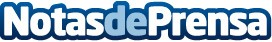 BIM revoluciona con sus ventajas la ingeniería civilLa metodología de trabajo colaborativo Building Information Modeling cada vez está más presente en proyectos de infraestructuras de transporte por sus garantías de sostenibilidad y eficienciaDatos de contacto:Paula Etxeberria649 71 88 24Nota de prensa publicada en: https://www.notasdeprensa.es/bim-revoluciona-con-sus-ventajas-la-ingenieria Categorias: Nacional Cataluña E-Commerce Software Otros Servicios Construcción y Materiales http://www.notasdeprensa.es